與國際人權標準接軌法務部邀請國際法律人協會駐聯合國代表來臺辦理國家人權報告審查程序培訓課程    為瞭解聯合國條約機構審查他國人權報告之執行情形、協助我國國際審查秘書處規劃及辦理我國初次人權報告之審查程序，以及協助我國政府機關及非政府組織瞭解人權報告審查之歷程，法務部於101年10月29日至31日（星期一至星期三）3日舉辦「國家人權報告審查程序培訓計畫」活動，邀請長期投入並具備協助聯合國及各國進行報告審查程序之國際法律人協會（International Commission of Jurists,下稱ICJ）駐聯合國代表艾利克斯．康特博士（Dr. Alex Conte），分別於法務部4樓401會議室、5樓大禮堂及政大公企中心C103教室舉辦「ICJ對秘書處培訓、政府機關代表培訓及非政府組織培訓課程」，就我國秘書處、政府機關及非政府組織如何參與國際審查程序進行培訓，俾利與會者瞭解國家人權報告之審查程序及其在審查程序中所扮演的角色。法務部陳常務次長明堂於ICJ對政府機關代表培訓課程開幕致詞時表示，我國於今年4月20日發表國家人權報告，並預定於明年2月邀請國際人權學者、專家來臺，進行與聯合國模式相似之審查報告程序，協助我國發現人權缺失，並提供落實人權保障之建議，以向國際傳遞我國政府與人民致力人權保障之努力與成效。陳常務次長並表示，感謝遠從瑞士日內瓦而來的講者艾利克斯．康特博士（Dr. Alex Conte）不辭辛勞地到法務部分享經驗，期待透過本次培訓課程能讓與會者瞭解國家人權報告之審查程序，並為明年2月即將到來的國家人權報告審查會議預先作好準備。本次活動共有170位中央機關公務人員及110位非政府組織人士參與，現場備有口譯，講習方式係結合理論及實務，分享講師協助聯合國及其他公民與政治權利國際公約及經濟社會文化權利國際公約之締約國參與人權報告審查程序之經驗，並提供案例探討，與會人士熱烈參與並踴躍提問，講師認真回應問題，並對我國的國家人權報告審查程序提出觀察與建議。本次培訓課程使參與之公務同仁及非政府組織成員獲益匪淺，也藉著講者在聯合國的實務工作經驗分享，使我國初次國家人權報告審查程序之規劃及辦理有所參考及借鏡，為我國人權與國際人權接軌產生助益與收穫。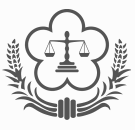 法務部新聞稿發稿日期：101年11月1日發稿單位：法制司連 絡 人：方伶連絡電話：02-23820706